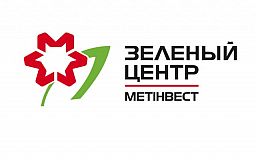 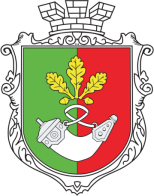 программа развития придомовых территориЙ«СТО ДВОРОВ» Общественный союз «Зеленый центр Метинвест» в партнерстве с администрацией города Кривой Рог и при финансовой поддержке горно-обогатительных комбинатов Группы Метинвест объявляет о старте программы-конкурса «Сто дворов». В рамках программы при поддержке организаторов, на конкурсной основе будут отобраны и реализованы лучшие проекты по обустройству придомовых территорий инициативных жителей и органов самоорганизации населения (ОСМД, ЖСК, пр.). Приоритетные районы города – Терновской, Покровский, Саксаганский и Ингулецкий.ЦЕЛИ Конкурс направлен на:развитие инициатив жителей, организаций города в улучшении содержания, благоустройства и озеленения придомовых территорий многоквартирных жилых домов;привлечение  широкой общественности к участию в обустройстве и созданию более комфортных условий проживания.КООРДИНАЦИЯКоординацию Конкурса в районах осуществляют менеджеры проектов представительства общественного союза «Зеленый центр Метинвест» в г. Кривой Рог.НАПРАВЛЕНИЯ КОНКУРСАБлагоустройство придомовой территории:Озеленение и обустройство придомовых территорий: разбивка аллей и клумб, установка урн, лавочек, ограждений, ремонт/установка наружного освещения.Обращение с отходами:Благоустройство площадок для сбора твердых бытовых отходов расположенных на придомовых территориях и находящихся на балансе ОСМД, ЖСК, городских служб, а именно – монтаж ограждения, покрытие площадки, расстановка контейнеров для удобного сбора, вывоза и утилизации ТБО.УСЛОВИЯ ФИНАНСИРОВАНИЯУсловия Конкурса предусматривают финансирование с суммой на реализацию одного проекта до 150 тысяч гривен.Призовой фонд конкурса 2016-2017гг. – 4,5 млн грн.При рассмотрении проектных заявок приоритет будет отдаваться проектам с наиболее высоким уровнем личного вклада заявителя. Под личным вкладом подразумеваются финансовые и нефинансовые ресурсы (трудовые, волонтерские, транспортные, пр.).УЧАСТНИКИ КОНКУРСАДля участия в Конкурсе приглашаются:объединения совладельцев многоквартирных домов;жилищно-строительные кооперативы;комитеты самоорганизации населения;инициативные жители.Участники Конкурса должны иметь хорошую репутацию и высокую самоорганизацию, а именно: высокий уровень ответственности в вопросах улучшения условий жизни и быта жильцов объединений, наличие рациональных идей в части улучшения благоустройства придомовых территорий и их частичная / полная реализация, отсутствие задолженности за оплату коммунальных услуг, активное участие в общегородских и районных мероприятиях по благоустройству. Оценивание, поданных на Конкурс заявок, обеспечивает Экспертный совет. Это специальный коллегиальный орган, задача которого определить лучшие проекты и рекомендовать организатору их финансирование. В Экспертный совет входят специалисты сферы ЖКХ, члены координационного совета Зеленого центра Метинвест в Кривом Роге, представители горно-обогатительных комбинатов Группы Метинвест.  ТРЕБОВАНИЯ, ПРЕДЪЯВЛЯЕМЫЕ К ПРОЕКТАМПроект должен реализоваться на территории Кривого Рога.Проект должен быть направлен:на решение существующих вопросов в сферах благоустройства;на улучшение качества жизни населения;на формирование и развитие культуры небезразличия к состоянию придомовых территорий и поддержанию порядка.Проектная заявка должна содержать документацию, подтверждающую его значимость (например, результаты опроса населения, фотоматериалы, сообщения в СМИ и др.).Важный компонент заявки - устойчивость после завершения финансирования.ГРАФИК ПРОВЕДЕНИЯ КОНКУРСАУСЛОВИЯ ПРИЁМА ЗАЯВОКЗаявки на участие в Конкурсе принимаются в соответствии с установленным графиком. Заявка должна включать заполненную анкету (Приложение 1).Участникам необходимо предоставить следующие документы:пояснительную записку в произвольной форме, включающую описание проекта с учетом мероприятий по благоустройству придомовой территории, обеспечивающих приведение в надлежащее состояние элементов благоустройства по сравнению с их состоянием в настоящее время;согласование благоустроительных процессов реализации проекта с исполкомом соответствующего районного в городе совета и балансодержателями, на территории и объектах которых планируется внедрение проекта, с целью сохранения целостности коммуникаций и безопасности населения в ходе ведения работ;фото и (или) видеоматериалы, демонстрирующие состояние дворовой территории в настоящее время;эскиз благоустройства дворовой территории / план мероприятий по обращению с отходами / план мероприятий по внедрению энергоэффективных технологий в доме. Организации, инициативные группы и отдельные граждане подготавливают эскизы и планы самостоятельно;письма-поддержки партнеров по реализации проекта (районная администрация, управляющие компании, ассоциации, общественные организации и пр.).заявители могут предоставить дополнительные документы, относящиеся к реализации проекта.Заявка на участие должна быть предоставлена в электронном виде в формате Microsoft Word и на бумажном носителе.Возможное количество заявок от одной организации или группы лиц – не более трех.В случае необходимости Экспертный совет может запросить дополнительные документы у участников Конкурса. Организатор оставляет за собой право проверки подлинности приведенной в Заявке информации и получения дополнительных данных об организации, не запрещенными законом способами.Обнаружение неправдивой информации является достаточным условием для прекращения процесса рассмотрения Заявки.КРИТЕРИИ ОЦЕНКИ ЗАЯВОКОсновные критерии отбора заявок:социальная значимость проблемы, которую затрагивает проект;реалистичность реализации проекта;объем собственного вклада;перспективы дальнейшего развития проекта;соответствие расходов, указанных в бюджете проекта, с целями проекта;конкретный значимый результат проекта.ПРОЦЕДУРА РАССМОТРЕНИЯ ЗАЯВОК, ОПРЕДЕЛЕНИЕ И ОБЪЯВЛЕНИЕ ПОБЕДИТЕЛЕЙК рассмотрению допускаются полностью укомплектованные заявки (Приложение 1), поданные в установленный срок.Заявки будут рассматриваться Экспертным советом, который определит проекты-победители, набравшие максимальное количество балов. Совет может обратиться к заявителям Конкурса для разъяснения отдельных положений, а также предложить предоставить развернутое описание проекта или дать рекомендации по доработке проекта.Заявители должны будут доработать проекты в соответствии с рекомендациями Совета.Организатор оставляет за собой право не сообщать участникам о причинах отклонения заявок. Заявки не рецензируются, материалы, поданные на конкурс, не возвращаются.УСЛОВИЯ ФИНАНСИРОВАНИЯ И РЕАЛИЗАЦИИ ПРОЕКТОВПо итогам Конкурса между организаторами, победителем, потенциальным благополучателем и другими заинтересованными сторонами (например, городская администрация) заключается соответствующий договор, в котором закрепляются взаимные обязательства, определяется ответственность сторон.Для реализации проектов победителям будут предоставлены сертификаты на материально-технические средства и услуги в объемах, заявленных в проектных заявках.Организатор оставляет за собой право:осуществлять мониторинг проекта;контролировать целевое использование и расходование средств и услуг по проекту.В установленные сроки участники должны будут предоставить Организаторам финансовый и содержательный отчеты о реализации проекта.Если проект предполагает строительство или восстановление инфраструктурного объекта (или объекта благоустройства), то победитель принимает объект на баланс и осуществляет его дальнейшее содержание и обслуживание.Имущество, предоставленное в рамках реализации проекта, должно использоваться строго по назначению.Организатор не берет на себя ответственность за получение согласований и/или разрешительной документации, которая может понадобиться победителю для реализации проекта (например, землеотвод). Организатор может оказать победителю консультационные услуги и другое содействие в рамках своих возможностей. 12. ДОПОЛНИТЕЛЬНЫЕ УСЛОВИЯ12.1.   Факт участия в Конкурсе означает, что все участвующие организации / инициативные группы граждан соглашаются  с правилами, установленными данным Положением о конкурсе, а также с тем, что название их организации, имена, фамилии и фотографии реализованного проекта  могут быть использованы Организатором Конкурса.ПРИЛОЖЕНИЕ 1: ФОРМА ЗАЯВКИ НА УЧАСТИЕ В КОНКУРСЕ_________________________________(Ф.И.О. руководителя проекта)(подпись руководителя проекта)1. КРАТКОЕ ОПИСАНИЕ ПРОЕКТАКратко обобщить, кто будет выполнять проект, почему и кому нужен этот проект, цель и задачи, что получится в результате, этапы выполнения, время на реализацию, какая финансовая поддержка необходима.2. ОПИСАНИЕ ЗАЯВИТЕЛЯДата создания организации; Ф.И.О. руководителя, цели, задачи; число сотрудников, количество квартир, жителей, основные достижения и т.д.3. ПОСТАНОВКА ПРОБЛЕМЫКратко указать, почему организация считает проект важным, каким образом будет решена проблема, указанная в проектной заявке.4.  ДОСТИЖЕНИЕ ПОСТАВЛЕННЫХ ЦЕЛЕЙ И ПЛАН МЕРОПРИЯТИЙОписать, как будут реализовываться цели и задачи проекта, кто будет его реализовывать, какие ресурсы будут использованы, как можно будет оценить результат проекта.Представить план-график выполнения мероприятий с указанием следующей информации: что и когда будет происходить, что в результате будет получено (с указанием количественных и качественных показателей). Рекомендуем воспользоваться приведенной ниже таблицей.Этот раздел, нужно описать наиболее  подробно.5. ОЦЕНКА РЕЗУЛЬТАТОВОпишите ожидаемые изменения, которые произойдут в результате выполнения проекта. Укажите количественные и качественные показатели эффективности реализации проекта.К количественным показателям можно отнести количество волонтерских часов, количество высаженных деревьев, уложенной плитки и т.д.  К качественным показателям относятся изменения, которые поспособствуют изменению существующей ситуации. Такие показатели измеряются с помощью анкет, интервью, наблюдения, пр. Например: изменилось отношение людей к ситуации / проблеме; изменился уровень удовлетворенности участников проекта; изменилось взаимодействие между различными группами, принимающими участие в проекте, др.6. ДАЛЬНЕЙШЕЕ РАЗВИТИЕ ПРОЕКТАУказать, каким  вы видите продолжение проекта после завершения финансирования Организатором (предусматривается ли продолжение работ по проекту по окончании срока действия финансирования).Указать, как именно, и за чей счет объект будет в дальнейшем содержаться в порядке и проходить необходимые обновления.  7. БЮДЖЕТ, КОММЕНТАРИИ К БЮДЖЕТУУкажите полную стоимость проекта. Бюджет должен быть составлен достаточно подробно и содержать расчет всех необходимых по проекту затрат.8. БЮДЖЕТ ПРОЕКТА (отдельная страница)В каждом конкретном случае в бюджет включаются те статьи расходов, которые требуются по проекту, т.е. некоторые из статей, приведенные ниже, могут не войти в бюджет, но могут быть добавлены некоторые новые.7.1. ОБЩАЯ СМЕТА БЮДЖЕТА7.2. ДЕТАЛИЗИРОВАННАЯ СМЕТА БЮДЖЕТА (разбивка каждой статьи расходов общей сметы бюджета с комментариями):7.2.1. Основные прямые расходы:Расходные материалыОплата услуг сторонних организаций Собственный финансовый и/или нефинансовый вклад (денежный эквивалент)Также необходимо приложить комментарии к бюджету с обоснованием необходимости расходов по статьям бюджета, использования оборудования, привлечения сторонних организаций и пр.РАЙОНКОНТАКТНОЕ ЛИЦОТЕРНОВСКОЙГулень Александр Михайлович,телефон 067-501-83-36aleksandr.gulen@metinvestholding.comИНГУЛЕЦКИЙ Тищенко Максим Игоревич,телефон 067-49-49-019m.i.tishchenko@metinvestholding.com ПОКРОВСКИЙ и САКСАГАНСКИЙЧижова Анна Борисовна,телефон 067-501-80-46anna.chizova@metinvestholding.comДРУГИЕ РАЙОНЫ ГОРОДАМаксим Швец Николаевич,телефон 067-501-78-31maksim.shvets@metinvestholding.com СРОКИ РЕАЛИЗАЦИИ СРОКИ РЕАЛИЗАЦИИ ЭТАП1. ЗАПУСК КОНКУРСА ПЕРВОГО ПОЛУГОДИЯ. ПРИЁМ ЗАЯВОК.1. ЗАПУСК КОНКУРСА ПЕРВОГО ПОЛУГОДИЯ. ПРИЁМ ЗАЯВОК.1. ЗАПУСК КОНКУРСА ПЕРВОГО ПОЛУГОДИЯ. ПРИЁМ ЗАЯВОК.31 октября – 30 декабряСтарт конкурса. Объявление в СМИ.Старт конкурса. Объявление в СМИ.31 октября – 30 декабряПроведение презентаций конкурса. Консультации по условиям участия в конкурсе. Приём проектных заявок.Проведение презентаций конкурса. Консультации по условиям участия в конкурсе. Приём проектных заявок.2. ОЦЕНКА ПРОЕКТОВ. ЭКСПЕРТИЗА.2. ОЦЕНКА ПРОЕКТОВ. ЭКСПЕРТИЗА.2. ОЦЕНКА ПРОЕКТОВ. ЭКСПЕРТИЗА.30 декабряЗавершение приёма проектных заявок.Завершение приёма проектных заявок.05 – 30 январяТехническая экспертиза проектов. Экспертный совет. Определение победителей.Техническая экспертиза проектов. Экспертный совет. Определение победителей.до 15 февраляДоработка проектов в соответствии с рекомендациями экспертного совета. Награждение победителей.Доработка проектов в соответствии с рекомендациями экспертного совета. Награждение победителей.до 28 февраляЗаключение договоров с победителями.Проведение семинаров по управлению проектами.Заключение договоров с победителями.Проведение семинаров по управлению проектами.3. РЕАЛИЗАЦИЯ И МОНИТОРИНГ ПРОЕКТОВ. ОТЧЁТНОСТЬ.3. РЕАЛИЗАЦИЯ И МОНИТОРИНГ ПРОЕКТОВ. ОТЧЁТНОСТЬ.3. РЕАЛИЗАЦИЯ И МОНИТОРИНГ ПРОЕКТОВ. ОТЧЁТНОСТЬ.Март – ИюльРеализация и мониторинг проектов. Завершение реализации проектов-победителей первого полугодия. Приём отчетовРеализация и мониторинг проектов. Завершение реализации проектов-победителей первого полугодия. Приём отчетов4. ЗАПУСК КОНКУРСА ВТОРОГО  ПОЛУГОДИЯ. ПРИЁМ ЗАЯВОК.4. ЗАПУСК КОНКУРСА ВТОРОГО  ПОЛУГОДИЯ. ПРИЁМ ЗАЯВОК.4. ЗАПУСК КОНКУРСА ВТОРОГО  ПОЛУГОДИЯ. ПРИЁМ ЗАЯВОК.01 июня – 31 июляСтарт конкурса. Объявление в СМИ.Старт конкурса. Объявление в СМИ.01 июня – 31 июляПроведение презентаций конкурса. Консультации по условиям участия в конкурсе. Приём проектных заявок.Проведение презентаций конкурса. Консультации по условиям участия в конкурсе. Приём проектных заявок.5. ОЦЕНКА ПРОЕКТОВ. ЭКСПЕРТИЗА.5. ОЦЕНКА ПРОЕКТОВ. ЭКСПЕРТИЗА.5. ОЦЕНКА ПРОЕКТОВ. ЭКСПЕРТИЗА.05 августаЗавершение приёма проектных заявок.Завершение приёма проектных заявок.до 15 августаТехническая экспертиза проектов. Экспертный совет. Определение победителей.Техническая экспертиза проектов. Экспертный совет. Определение победителей.до 30 августаДоработка проектов в соответствии с рекомендациями экспертного совета. Награждение победителей.Доработка проектов в соответствии с рекомендациями экспертного совета. Награждение победителей.до 10 сентябряЗаключение договоров с победителями.Проведение семинаров по управлению проектами.Заключение договоров с победителями.Проведение семинаров по управлению проектами.6. РЕАЛИЗАЦИЯ И МОНИТОРИНГ ПРОЕКТОВ. ОТЧЁТНОСТЬ.6. РЕАЛИЗАЦИЯ И МОНИТОРИНГ ПРОЕКТОВ. ОТЧЁТНОСТЬ.6. РЕАЛИЗАЦИЯ И МОНИТОРИНГ ПРОЕКТОВ. ОТЧЁТНОСТЬ.Сентябрь – ДекабрьРеализация и мониторинг проектов. Завершение реализации проектов-победителей первого полугодия. Приём отчетов.Реализация и мониторинг проектов. Завершение реализации проектов-победителей первого полугодия. Приём отчетов.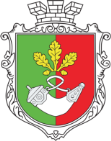 программа развития придомовых территориЙ «СТО ДВОРОВ»программа развития придомовых территориЙ «СТО ДВОРОВ»программа развития придомовых территориЙ «СТО ДВОРОВ»программа развития придомовых территориЙ «СТО ДВОРОВ»программа развития придомовых территориЙ «СТО ДВОРОВ»программа развития придомовых территориЙ «СТО ДВОРОВ»программа развития придомовых территориЙ «СТО ДВОРОВ»программа развития придомовых территориЙ «СТО ДВОРОВ»программа развития придомовых территориЙ «СТО ДВОРОВ»Название проектаЗаявительАдресКонтактный телефонE-mailE-mailWeb-страницаРуководитель проектаКонтактный телефонE-mailE-mailПродолжительность проекта  (количество месяцев)Продолжительность проекта  (количество месяцев)Начало проектахх/хх/ххНачало проектахх/хх/ххНачало проектахх/хх/ххОкончание проекта хх/хх/ххЗапрашиваемая сумма, грнЗапрашиваемая сумма, грнЦифраЦифраПрописьПрописьПрописьПрописьПрописьПрописьСобственный вклад(денежный эквивалент, грн)Собственный вклад(денежный эквивалент, грн)ЦифраЦифраПрописьПрописьПрописьПрописьПрописьПрописьВсего проект, грнВсего проект, грнЦифраЦифраПрописьПрописьПрописьПрописьПрописьПрописьМероприятияРезультатыИсполнители/УчастникиСтатья расходовЗапрашиваемая сумма, грнСобственный вклад, грнВсего,грнРасходные материалы00,0000,0000,00Оплата услуг сторонних организацийСобственный финансовый и/или нефинансовый вклад (денежный эквивалент)Другие статьи расходовИТОГО:00,0000,0000,00Запрашиваемая сумма, грнСобственный вклад, грнВсего,грнКраска Песок Цемент Бетон Электроды ГСМПосадочный материалДругие статьи расходовИтого:Запрашиваемая сумма, грнСобственный вклад, грнВсего,грнПример, вывоз мусора (час., машина…)Итого:Запрашиваемая сумма, грнСобственный вклад, грнВсего,грнРытье лунок и канавВывоз мусораСварочные работыУкладка плитки/камняМонтаж конструкцийВысадка насажденийПланирование территорииВозведение различных видов огражденийУстановка скамеек, фонарей уличного освещенияПогрузочно-разгрузочные работыОкрашиваниеДругие статьи расходов Итого: